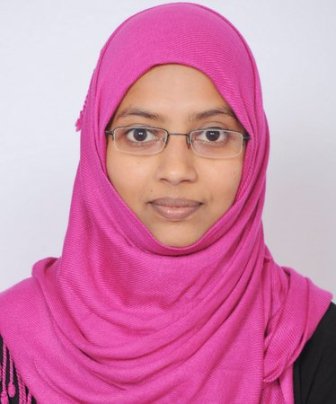 NAZIA NAZIA.372906@2freemail.com Science Teacher/Specialised in ChemistryObjective:To advance my teaching career in one of the country’s superior educational institutions and to devote my time to promoting the importance of science to today’s youth.Strength:Extensive experience in teaching science subjects to children of all ages.Limitless passion for teaching and unfailing patience for children and adolescents.Exceptional ability to bring lessons to life and engage a room of students to become an interested and eager audience.Great talent for formulating well-balanced lesson plans that will adequately prepare students for various assessments and the working world.Ability to communicate with parents.Ability to express or impart instructions and lessons using various strategies including visual presentations, audio presentations, actual experiments, and a multitude of other methods.Excellent organizational skills with a certain talent for prioritizing, multitasking, and time management.Extraordinary leadership and interpersonal skills necessary to foster a strong relationship with colleagues and students alike.Willingness to go beyond what is expected to ensure that each student grasps the materials given and concepts taught.Outstanding oral and written communication skills.Upbeat, compassionate, and resilient personality.Ability to teach the various sciences, especially Chemistry.Knowledge of how to use latest technology to enhance learning experience.Work Experience:JHS, Basic Education Department, Government of India-September 2015 to Present.Responsibilities:Taught a multitude of high school science subjects including Physics, Chemistry, Integrated Sciences, Biology, Environmental Sciences, and various Advanced Placement science courses.Served in a panel that was responsible for creating curricula, providing modifications, and developing methods of evaluation.Applied individualized teaching techniques to accommodate students with special needs and disabilities.Collaborated with colleagues in providing a well-rounded education for students.  Incorporated educational and entertaining experiments to engage students’ interest and imagination.Post Graduate Teacher (PGT) in Kendriya Vidyalaya, India-June 2014 to September 2014Responsibilities:Created and implemented science lesson plans for students in the 9th to 12th grade.Incorporated engaging and fun activities into lessons to reinforce hands-on learning and lively student participation.Set clear guidelines and high expectations for students to do their best and to succeed.Adapted a wide range of techniques to promote scientific thinking and hone scientific skills.Conferred with parents and encouraged education in the home.Served as the school’s science department coordinated with administration and colleagues for the organization of events.Academic Qualifications:Project Handled in M.Sc.:Effect of mercury on human RBCHighlights of Result:Effect of mercuric chloride (HgCl2) on human erythrocytes.This was an independent project dealt with the study of toxicity strength of mercury as mercury is considered as second most common cause of acute heavy metal poisoning.It includes various method and procedure for isolation of erythrocytes, treatment of erythrocytes with HgCl2, haemoglobin determination, haemolysis, determination of methemoglobin levels, reduced glutathione level, total SH, lipid peroxidation, metric oxide level and determination of activities of various membrane bound enzymes as – SOD, CAT, GST, ACHE, LDH, AMP deaminase.Project Handled in M.Ed.:Study of scientific skill in secondary education students in relation to their gender and intelligence.Highlights:Preparation of tool for data collection that is “Scientific skill attitude scale”.Conducting survey.Application various statistical techniques for data analysis as SD, SEM and T-test.Computer Knowledge:MS Office (Word, Excel, Power Point)InternetExtra Achievements:Recipient of DBT-Builder programme M.Sc. Fellowship 2012-14 Certificate of Academic Excellence in GraduationCentral Teacher Eligibility Test QualifiedState Teacher Eligibility Test QualifiedGraduate Aptitude Test in Engineering (GATE)-2014 QualifiedSeminar/Symposium:Current trend in biochemical, biomedical and environmental science at Department of Biochemistry, AMU, AligarhEmerging trend in biochemical and toxicological sciences at Department of Biochemistry, AMU, Aligarh I hereby declare that all the information provided by me in this application is correct and factual to the best of my knowledge and belief.							)CourseBoard/UniversityYear of PassingMarks ObtainedM.Ed.Aligarh Muslim University, Aligarh, India201566%M SC. (Biochemistry)Aligarh Muslim University, Aligarh, India201477%B.Ed.Aligarh Muslim University, Aligarh, India201270%B.Sc. (Biochemistry)Aligarh Muslim University, Aligarh, India201177.7%SSCECBSE/ Kendriya Vidyalaya, Basti200682.4%SSCCBSE/ Central Academy, Gorakhpur200464.2%